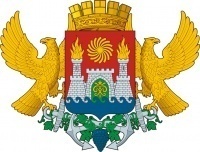 АДМИНИСТРАЦИЯ ГОРОДСКОГО ОКРУГА С ВНУТРИГОРОДСКИМ ДЕЛЕНИЕМ«ГОРОД МАХАЧКАЛА»МУНИЦИПАЛЬНОЕ БЮДЖЕТНОЕ ОБЩЕОБРАЗОВАТЕЛЬНОЕ УЧРЕЖДЕНИЕ«СРЕДНЯЯ ОБЩЕОБРАЗОВАТЕЛЬНАЯ ШКОЛА № 50»______________________________________________________________________________________________________________                                                                                                                                                                                                                                                                                                            Ул. Каримова, 11 А, г. Махачкала, Республика Дагестан, 367018, тел  (8722)  65-36-79  e-mail: ege200650@yandex.ruОГРН 1030561000018, ИНН/КПП 0561041806, ОКПО 49166261______________________________________________________________________________________________________________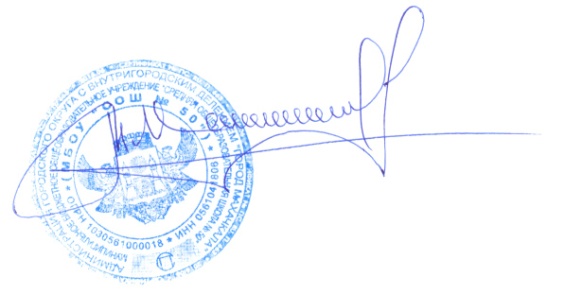 УтверждаюДиректор МБОУ «СОШ №50»Изиев М.А.ПРОГРАММА АНТИРИСКОВЫХ МЕР ПО РИСКОВОМУ ПРОФИЛЮ «ВЫСОКОЯ ДОЛЯ ОБУЧАЮЩИХСЯ С РИСКАМИ УЧЕБНОЙ НЕУСПЕШНОСТИ» МБОУ «СОШ № 50»                                                                                          На 2021 годы.Цель Программы: Организация взаимодействия субъектов учебно-воспитательного процесса, образовательных учреждений, представителей общественности по данной проблеме; создание условий для успешного индивидуального развития ученика.Задачи Программы:1.СовершенствоватьУВП в соответствии ФГОС.2.Выработать оптимальную систему мер по оказанию помощи неуспевающим учащимся  «группы риска».3.Повысить ответственность родителей за обучение детей в соответствии с Законом  «Об образовании в РФ» ФЗ-№273.4.Наметить пути и определить средства для предупреждения неуспеваемости, ликвидации пробелов в знаниях    учащихся.5.Создатьусловия для успешного обучения слабоуспевающих учащихся через:а) комфортный психологический климат в ученическом коллективе;б) соблюдение  основных принципов педагогики сотрудничества (развивающее обучение, дифференцированное обучение, индивидуальный подход, ориентация на успех).Основные направления и виды деятельности:Выявление возможных причин низкой успеваемости и качества обучения через мониторинг;                                                                      Принятие комплексных мер, направленных на повышение успеваемости учащихся и качества обучения  через внеурочную деятельность  и работу с родителями, работу учителя –предметника на уроке, работу социального педагога и психолога.Материально-техническое обеспечение программы:Современное демонстрационное оборудование, способствующее привитию интереса учащимся к процессу обучения.Техническое обеспечение (компьютеры, проекционные комплекты, копировальная техника), позволяющие учителю сделать процесс обучения более эффективным.Раздаточный материал для детей с трудностями в обучении, позволяющий осуществлять индивидуальную работу на уроке и на дополнительных занятиях.Прогнозируемые результаты реализации Программы:1.Повышениемотивации учащихся с трудностями в обучении.2.Построение целостной системы мониторинга предупреждения неуспешности в работе с обучающимися.3.Активноевключениев развитие образовательной среды школы детей«группы риска»,их родителей и учителей, работающих с неуспевающими учащимися.Источники: результаты электронного мониторинга, запрос участников образовательного процесса.Основные разработчики: Заместитель директора по УВР- Дибирова Равзанат Иманшапиевна;Заместитель директора по УВР-Амиралиева Ума Абдулгакимовна;Заместитель директора по ВР  - Зирарова Ажарат Зираровна;Педагог-психолог – Ахмедова Луиза ШамиловнаНормативно правовые основания для разработки Программы:                      Федеральный закон «Об образовании в Российской Федерации»   от 29.12.2012 № 273-ФЗ;                 Федеральный государственный образовательный стандарт начального общего образования, утвержденный приказом Министерства образования и науки Российской Федерации от 06.10.2009 № 373;                   Федеральный государственный образовательный стандарт основного общего образования, утвержденный приказом Министерства образования и науки Российской Федерации от «17» декабря 2010 г. № 1897;                 Федеральный государственный образовательный стандарт среднего общего образования (утв. Приказ Министерства образования и науки Российской Федерации от 17.05.2012 г., №413);                   Федеральный государственный образовательный стандарт НОО обучающихся с ограниченными возможностями здоровья ( Приказ Министерства образования и науки Российской Федерации от 19.12.2014 г., №1598);                      Методические рекомендации по организации и проведению органами исполнительной власти субъектов Российской Федерации, осуществляющими  переданные полномочия Российской Федерации в сфере образования, проверок организаций, осуществляющих образовательную деятельность по образовательным программам начального общего, основного общего и среднего общего образования, в рамках федерального государственного надзора в сфере образования, направленные письмом Рособрнадзора от 04.08.2017 № 05375;                     Постановление Главного государственного санитарного врача РФ от 29 декабря 2010 г. N 189 "Об утверждении СанПиН 2.4.2.2821-10 "Санитарно-эпидемиологические требования к условиям и организации обучения в общеобразовательных учреждениях" (с изменениями и дополнениями) от 29 июня 2011 г., 25 декабря 2013 г.;                    - Устав МБОУ «СОШ №  50».2.      АНАЛИТИЧЕСКАЯ ЧАСТЬ2.1. Анализ факторов, влияющих на учебную неуспешность учащихся.       Игнорирование психофизиологических причин возникновения школьных проблем (школьных трудностей) обязательно приводит к формированию психолого-педагогического явления как школьная неуспешность. Проблема школьной неуспешности гораздо шире проблемы школьной (учебной, академической) неуспеваемости. Если школьная неуспеваемость отражает неэффективность учебной деятельности школьника и понимается как низкий уровень (степень, показатель) усвоения знаний, то школьная неуспешность отражает определенное свойство личности, содержащее немало компонентов, имеющее свои характеристики.Неуспеваемость связана с индивидуальными особенностями детей, с условиями протекания их развития, с наследственными факторами. Именно поэтому необходима систематизация различных подходов к проблеме возникновения неуспеваемости, к выявлению вызывающих ее причин.Типы неуспеваемости:•      Абсолютная неуспеваемость выражена оценкой «неудовлетворительно» и соотносится с минимальными требованиями школьной программы.•      Относительная неуспеваемость характеризуется недостаточной познавательной нагрузкой тех учащихся, которые могли бы превысить обязательные требования, и соотносится с минимальными требованиями школьной программы и возможностями отдельных учащихся.Под неуспешностью понимается любая деятельность, которая не сопровождается достижением желаемого результата (успеха).Факторы, усиливающие неуспешность:•      Генетическое неблагополучие;•      Физиологические недостатки;•      Социальная среда.Мероприятия и направления, обеспечивающие реализацию задачДеятельность руководителя ОО:Деятельность заместителей директора по УВР:2.1. Документация заместителя директора по УВР при осуществлении Программы:-Положение о работе со слабоуспевающими учащимися;-общешкольный план работы со слабоуспевающими учащимися;-общий список слабоуспевающих учащихся;-общий график проведения индивидуальных занятий со слабоуспевающими учащимися на учебный год;-график посещения индивидуальных занятий учителей-предметников со слабоуспевающими учащимися;-справки по работе со слабоуспевающими учащимися;-аналитический  отчёт по данному направлению за полугодие.1.Программа деятельности учителя-предметника.4.Программа деятельности социально-психологической службы.Алгоритм работы учителя при оказании помощи неуспевающему ученику на уроке. Технологическая карта педагогической программы работы со слабоуспевающими и неуспевающими учащимисяНачало формыСроки реализацииПрограммыАпрель- Декабрь 2021 г.Этапы реализацииПрограммыI          этап – аналитико-проектировочный: 04.2021 – 06.2021 гг.II      этап – реализующий: 09.2021 -04.2022 гг.III   этап – аналитико-обобщающий: 05.2022-06.2022 гг.Ответственные лицаИзиев М.А., директор школы;Дибирова Р.И., заместитель директора по УВР, Амиралиева У.А.,заместитель директора по УВР, Ахмедова Л.Ш., педагог-психолог, заведующие учебными кабинетами, Управляющий совет школы, родители, учащиеся.Порядок  управленияреализациейПрограммы  Корректировка программы осуществляется Педагогическим советом школы; Управляющим советом школы.Управление реализацией программы осуществляется директором школы. Мероприятие СрокиФормы и методыКонтроль и ожидаемые результатыВыходНазначение ответственных за организацией и проведению мероприятий по ликвидации пробелов в знаниях учащихсяАпрель2021г.Распределение функций при организации мероприятийОрганизационные диаграммы, таблицы.ПриказКорректировка плана ВШК в соответствии намеченных мероприятийАпрельМай,Сентябрь2021г.Включение мероприятий в план внутришкольного контроляУтверждение планаПедсоветИндивидуальные беседы с родителями и обучающимися, показавших низкие результаты входного мониторинга по предметам.Апрель- Ноябрь 2021г.Заседание Совета профилактикиОрганизация сотрудничества с семьёй неуспевающих учащихсяПротокол Организация обсуждения результатов ВПР, ГИА, итоговых проверочных административных работ с приглашением родителей обучающихся.Май,Август 2021г.Административные планёрки, совещанияОтчёты руководителей ШМО, курирующих заместителей директора.ПротоколОсуществление контроля за выполнением Приказов по ликвидации пробелов в знаниях в работе с неуспевающими учащимися.Май-Декабрь 2021г.Административные планёркиОтчёты курирующих заместителей директора.ПротоколОбсуждение результатов при подведении итогов репетиционных  ОГЭ, ЕГЭ, административных контрольных работ по окончании четверти, полугодия, учебного года. Декабрь 2021г.-Май 2022г.СовещанияПедсоветОтчёты руководителей ШМО, курирующих заместителей директора.ПротоколМероприятие СрокиФормы и методыКонтроль и ожидаемые результатыВыходАнализ, корректировка и согласование плана мероприятийАпрельВыработать оптимальный план мероприятий по проблеме ликвидации пробелов в знанияхобучающихсяНаличие информационно-методической и организационной базы для реализациимероприятий.ПриказПриведение в порядок нормативно-правовой базы и школьной документации, регламентирующей работу МБОУ по ликвидации пробелов в знаниях учащихсяАпрель,август2021г.Пересмотреть должностные инструкции учителей, прописать в них более чётко задачи и функции педагогов по ликвидации пробелов в знаниях учащихся в целях усвоения стандартов образования и предупреждения академической задолженности учащихся.Разработать должностную инструкцию классного руководителя по ликвидации пробелов  в знаниях учащихся.Рекомендовать кл. руководителям ведение журналов индивидуальной работы с неуспевающими учащимися, учителям–предметникам тетради учёта пробелов в знаниях неуспевающих детей и работы по ликвидации пробелов.Коррекция должностных инструкцийРекомендации каждой категории ПриказОрганизация и проведение систематического мониторингаобученности по предметам: математика, русский язык.(в форме ЕГЭ и ОГЭ, административные контрольные и проверочные работы, репетиционные тестирования в мультимедийномкабинете)ЕжемесячноВыявить уровень усвоения темы, раздела, учебного предмета и рассмотреть динамику его усвоения.Определить типичные ошибки в знаниях, умениях учащихся по предметам и проследить влияние данных ошибок на результативность обучения. Обеспечить возможность последовательного контроля достижения учащимися необходимого уровня в овладении конкретным содержанием обязательного минимума образования по курсам математики и русского языка.Динамика усвоения западающих элементов содержания.Справка Индивидуальные беседы с учителями о состоянии дел у слабоуспевающих учащихся по результатам проведенных мониторингов.Ежемесячно (согласно графику проверочных работ)СобеседованиеМетодические рекомендации учителям для работы с неуспешными детьми.Анализ на МОИндивидуальные беседы с учащимися, показавшими неудовлетворительные результаты по итогам административных проверочныхработ.Ежемесячно (выборочно)СобеседованиеПовышение мотивации учения у слабоуспевающих.ПротоколСПИндивидуальные беседы с родителями учащихся, показавших неудовлетворительные результаты по итогам административных проверочных работ.По итогам полугодияСобеседованиеПовышение ответственности родителей за обучение детей, сотрудничество со  всеми участниками образовательного процессаПротоколСПСоставление графика индивидуальных консультаций и дополнительных занятий с учащимися, имеющими пробелы в знаниях, и испытывающих трудности в освоенииотдельных тем.Апрель,Сентябрь 2021гЯнварьМарт 2022гОрганизация посещения слабоуспевающими учащимися индивидуальных консультаций и дополнительных занятий с учителями-предметниками.Устранение пробелов, ликвидация трудностей в освоении тем.ПриказПоддержание постоянной связи с родителями учащихся «группы риска». Постоянное информирование родителей об успеваемости учащихся, о результатах мониторинга ЗУН учащихся, пробныхэкзаменовЕжемесячноОформление листа оповещения родителейПовышение ответственности родителей за обучение детей, сотрудничество со  всеми участниками образовательного процессаРодительские собранияКонтроль за формированием групп взаимной помощи из учащихся.ЕжемесячноРабота в рамках УК по консультированию пробелов и трудностей. Поощрение хороших учащихся запомощь отстающим.Повышение мотивации учения у слабоуспевающих.Ликвидация пробелов. Формирование духа взаимопомощи и поддержки в коллективе учащихся.Проверка классных журналовЕжемесячноСистематизация работы со слабоуспевающими Мониторинг индивидуального подходаСправкаОсуществление персонального контроля учителей русского языка и математики (посещение уроков, дополнительных занятий по подготовке к ВПР, ГИА)В течение учебного года по графикуПредмет контроля:Система работы со слабоуспевающими учащимися,  наличие методики по созданию ситуации успешности слабоуспевающих учащихся.Методические рекомендации учителям для работы с неуспешными детьми. Коррекция методических приемов и форм организации деятельности учащихся.ПедсоветАнализ деятельностиМероприятие СрокиФормы и методыКонтроль и ожидаемые результатыВыходВедение индивидуального контроля за уровнем знаний учащихся по ключевым темам, полный анализ работ учащихся, с выявлением типичных ошибок и организация индивидуальной работы с учащимися по устранению пробелов в знаниях.ЕжемесячноВедение тетради учёта пробелов в знаниях неуспевающих детей и работы по ликвидации пробелов.Динамика достижения учащимися необходимого уровня в овладении конкретным содержанием обязательного минимума образования по курсам математики и русского языка и объективной сравнительной картины обученности учащихсяАнализРазработка индивидуальных планов работы  по ликвидации пробелов в знаниях учащихся с последующей коррекцией.Май,Август Декабрь 2021г. Выработать оптимальный план мероприятий по проблеме ликвидации пробелов в знаниях.Динамика достижения учащимися необходимого уровня в овладении конкретным содержанием обязательного минимума образования по курсам математики, русского языка и других предметов.Заседание МОРазработка заданий различных типов и уровней сложности, использованиеразличных видов мониторинга, включая электронный мониторинг.Апрель-Декабрь 2021гПополнение методической базы учителя—предметникаДифференцированный подход в обученииОрганизация работы учащихся с электронными демоверсиями по русскому языку и математике в мультимедийном кабинете.ЕжемесячноВыявление уровня усвоения темы, раздела, учебного предмета.Определить типичные ошибки  и проследить влияние данных ошибок на результативность обучения.Динамика усвоения западающих элементов содержания.Аналитическая справкаФормирование  групп взаимной помощи из учащихся.Апрель,Октябрь2021г.Работа по  консультированию пробелов и трудностей. Поощрение хороших учащихся за помощь отстающим.Повышение мотивации учения у слабоуспевающих. Ликвидация пробелов.Формирование духа взаимопомощи поддержки вколлективе учащихся.Составление графика посещения слабоуспевающими учащимися индивидуальных занятий во внеурочноевремя.Апрель, Сентябрь 2021г.Проведение индивидуальных занятий со слабоуспевающими учащимисяУстранение пробелов, ликвидация трудностей в освоении тем.Осуществление постоянного контроля посещения слабоуспевающими учащимися уроков. Выявление причины отсутствия на уроке.В течение всего периодаЗаполнение формы отчёта посещаемости занятий учащимися «группы риска»Усиление контроля за посещаемостью учащихсяЛинейка.Классные и родительские собрания.Поддержание постоянной связи с родителями слабоуспева ющих учащихся.В течение всего периода Беседа, устное телефонное оповещение, письменное оповещениеПовышение ответственности родителей за обучение детей,сотрудничество со всемиучастниками образовательного процессаПосещение родительских собраний по итогам четвертей, полугодий, года.В течение всего периодаРекомендацииПовышение ответственности родителей за обучение детей, за результаты ГИА.Мероприятие СрокиФормы и методыКонтроль и ожидаемые результатыВыходВыявление учащихся, неуспевающих в учебной деятельности по результатам мониторинга знаний или по запросу классных руководителейМай,Октябрь, Декабрь2021гЗапрос классных руководителей, сбор данных по результатаммониторинговНаличие информационной базы для реализации мероприятий.УчётСоставление картотеки неуспевающих учащихся и постановки на ВШКАпрель,СентябрьСоздание картотекиНаличие информационной базы для  реализации мероприятий.Систематизация папокОтчет  администрации школы о проделанной работе с неуспевающими детьмиЕжемесячнов письменном виде по специальной формеСовместное преодоление создавшейся ситуацииПедсоветВстреча с медработниками, классными руководителями и родителямиАпрель-декабрьбеседаКоллегиальное обсуждение вопроса, принятие решенийЗаседание ПМПКСоставление или коррекция плана работы с неуспевающими детьмиМай, АвгустПлан мероприятий по оказанию помощи классным руководителям, учителям, родителям и учащимся Наличие информационно-методической и организационной базы для реализациимероприятий.ПланПосещение уроков, с целью выявления социальных проблем учащегося и проблем личностного характера.Апрель-декабрьПосещение уроков, наблюдениеИзучение психологических особенностей слабоуспевающих учащихся, выявление причин отставания в учёбе и слабой мотивации. Принятие мер.АнализИндивидуальные беседы с неуспевающими учениками, с целью выявления социальных проблем учащегося и проблем личностного характераАпрель-декабрьИндивидуальные беседы   Повышение мотивации учения у слабоуспевающих учащихсяПосещение ученика на дому, с целью контроля жилищно-бытовых условий проживания и составление акта обследования условий жизни.Апрель-декабрьпосещение на домуПовышение ответственности родителей за обучение детей, привлечение родителей к сотрудничествуДиагностика мотивации к обучению, выявление интереса к обучению или его отсутствия.Апрель, сентябрьТестирование, собеседованиеОказание эффективной помощи в работе снеуспешными учащимисяДиагностика познавательной сферы, определение уровнявнимания, памяти и мышления.В течение всего периодаТестирование, собеседованиеОказание эффективной помощи в работе снеуспешными учащимисяСправкаДиагностика эмоционально-личностной сферы.Апрель-декабрьТестирование, собеседованиеОказание эффективной помощи в работе с неуспешными учащимисяАнализФормируемые отношенияЭтапы работыЭтапы работыЭтапы работыФормируемые отношения1 этап2 этап3 этап4 этапОтношение к содержанию учебного материала.Наиболее легкий занимательный материал независимо от его важности, значимости.Занимательный материал, касающийся сущности изучаемого.Существенный, важный, но непривлекательный материал.  Ученик действует самостоятельно.Отношение к процессу учения (усвоение знаний).Действует учитель, ученик только воспринимает.Ведущимостается учитель, ученик участвует в отдельных звеньях процесса.Ведущим становится ученик, учитель участвует в отдельных звеньях процесса.Отношение к себе, своим силам.Поощрение успехов вучебе, работе, не требующей усилий.Поощрение успеха к работе, требующей некоторых усилий.Поощрение успеха в работе, требующей значимых усилий.Отношение к учителю (коллективу).Подчеркнутая объективность, нейтралитет.Доброжелательность, внимание, личное расположение, помощь, сочувствие.Использование суждения наряду с доброжелательностью, помощью и др.Этапы урокаВиды помощи в ученииВ процессе контроля за подготовленностью учащихся.Создание атмосферы особой доброжелательности при опросе.Снижение темпа опроса, разрешение дольше готовиться у доски.Предложения учащимся примерного плана ответа.Разрешение пользоваться наглядными пособиями, помогающими излагать суть явления.Стимулирование оценкой, подбадриванием, похвалой.При изложении нового материала.Применение мер поддержания интереса к усвоению темы.Более частое обращение к слабоуспевающим с вопросами, выясняющими степень понимания ими учебного материала.Привлечение их в качестве помощников при подготовке приборов, опытов и т.д.Привлечение к высказыванию предложений при проблемном обучении, к выводам и обобщениям или объяснению сути проблемы, высказанной сильным учеником.В ходе самостоятельной работы на уроке.Разбивка заданий на дозы. Этапы, выделение в сложных заданиях ряда простых.Ссылка на аналогичное задание, выполненное ранее.Напоминание приема и способа выполнения задания.Указание на необходимость актуализировать то или иное правило.Ссылка на правила и свойства, которые необходимы для решения задач, упражнений.Инструктирование о рациональных путях выполнения заданий, требованиях к их оформлению.Стимулирование самостоятельных действий слабоуспевающих.Более тщательный контроль за их деятельностью, указание на ошибки, проверка, исправления.При организации самостоятельной работы.Выбор для групп слабоуспевающих наиболее рациональной системы упражнений, а не механическое увеличение их числа.Более подробное объяснение последовательности выполнения задания.Предупреждение о возможных затруднениях, использование карточек-консультаций, карточек с направляющим планом действий.Вид работыКогда?Зачем?Что?Как?Работа на урокеПри   выявлении стадии развития, на которой находится ученик, определении зоны его ближайшего развития посредством регулярного мониторинга, диагностикиДля предотвращения отставания,  своевременного усвоения предмета.Создание микроклимата в классе.Вести карту наблюдения.Работа на урокеПри   выявлении стадии развития, на которой находится ученик, определении зоны его ближайшего развития посредством регулярного мониторинга, диагностикиДля предотвращения отставания,  своевременного усвоения предмета.Алгоритмизация действий.Работа в группах,  парах.Работа на урокеПри   выявлении стадии развития, на которой находится ученик, определении зоны его ближайшего развития посредством регулярного мониторинга, диагностикиДля предотвращения отставания,  своевременного усвоения предмета.Удержание интереса.Индивидуальные консультации.Работа на урокеПри   выявлении стадии развития, на которой находится ученик, определении зоны его ближайшего развития посредством регулярного мониторинга, диагностикиДля предотвращения отставания,  своевременного усвоения предмета.Формирование мотивации к обучению.Уроки коррекции знаний.Работа на урокеПри   выявлении стадии развития, на которой находится ученик, определении зоны его ближайшего развития посредством регулярного мониторинга, диагностикиДля предотвращения отставания,  своевременного усвоения предмета.Стимулирование оценкой, похвалой.Опорные конспекты, памятки.Работа на урокеПри   выявлении стадии развития, на которой находится ученик, определении зоны его ближайшего развития посредством регулярного мониторинга, диагностикиДля предотвращения отставания,  своевременного усвоения предмета.Стимулирование оценкой, похвалой.Дидактические игры.Внеурочная деятельностьПри возникновении затруднений:Для:                                                             предупреждения неуспеваемости;Индивидуальный подход в работе со слабоуспевающими и неуспевающими учащимисяИндивидуальные и групповые консультации.Внеурочная деятельностьв изучении нового материала;ликвидации выявленных пробелов в знаниях;Индивидуальный подход в работе со слабоуспевающими и неуспевающими учащимисяОказание помощи при выполнении домашнего задания (карточки инструкции, помощь сильных учеников).Внеурочная деятельностьвыявлении пробелов в знаниях.формирования мотивации, интереса к учебеИндивидуальный подход в работе со слабоуспевающими и неуспевающими учащимисяТворческие задания.Воспитательная работаРегулярно, опираясь на контроль со стороны учителей-предметников.Для формирования личности школьника, мотивации, интереса к учебеИндивидуальный подход, создание комфортной среды.Опора на хобби.Воспитательная работаРегулярно, опираясь на контроль со стороны учителей-предметников.Для формирования личности школьника, мотивации, интереса к учебеИндивидуальный подход, создание комфортной среды.Проведение тематических классных часов, предметных недель.Воспитательная работаРегулярно, опираясь на контроль со стороны учителей-предметников.Для формирования личности школьника, мотивации, интереса к учебеИндивидуальный подход, создание комфортной среды.Вовлечение в кружки, КТД.Работа с родителямиПри отставании в учебе, пропусках занятий, невыполнении домашних заданий, несоответствующей обстановке в классе, семье.Для оказания профессионально-педагогической помощи родителям; выяснения причин неуспеваемости;Определение типа ученика и причин неуспеваемости. Формирование как внутренних, так и внешних  мотивов.Тематические родительские собрания. Индивидуальная и коррекционная работа с родителямиРабота с родителямиРабота ведется регулярно.установления единых требованийПомощь родителям в коррекции успеваемости ребенка.Совет профилактики.